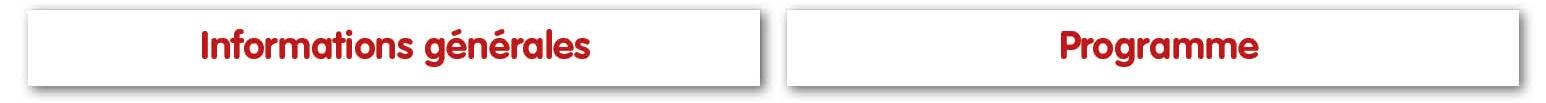 Objectifs de la formation :Connaître les différentes familles d’aciers inoxydables et leurs désignationsComprendre le « fonctionnement » d’un acier inox.Reconnaitre les principales corrosions des aciers inoxydables.Déroulement de la journée :Qu’est-ce qu’un acier inoxydable ? pourquoi l’acier inox « rouille » ?Les familles d’acier inoxydable : austénitiques, ferritiques, martensitiques et austéno-ferritiques (Duplex).Point sur les désignations normatives et leur correspondance.Choix d’un acier inoxydable en fonction des applications.Principaux risques de corrosion des aciers inoxydables.Notions de passivation et de conception.Bilan : L’acier inoxydable et sa philosophie ou ce qu’il faut savoir sur l’acier inoxydable.Personnel concerné :Personnels des bureaux d’études, des services contrôle, qualité, fabrication, maintenance, achats, utilisateurs et toute personne souhaitant améliorer la qualité de ses échanges avec un spécialiste du domaine.Pré-requis : aucunMoyens d’’évaluation : Attestation de fin de formationMéthodes pédagogiques : Méthode pédagogique alternant théorie et pratique au travers d’études de cas ou de travaux dirigésProfil du formateur : Formateur expert technique dans le domaine, intervenant dans des missions de conseil et d’assistances techniques en entrepriseDéroulement de la journée :Qu’est-ce qu’un acier inoxydable ? pourquoi l’acier inox « rouille » ?Les familles d’acier inoxydable : austénitiques, ferritiques, martensitiques et austéno-ferritiques (Duplex).Point sur les désignations normatives et leur correspondance.Choix d’un acier inoxydable en fonction des applications.Principaux risques de corrosion des aciers inoxydables.Notions de passivation et de conception.Bilan : L’acier inoxydable et sa philosophie ou ce qu’il faut savoir sur l’acier inoxydable.Durée : 1 journée soit 7 heuresDéroulement de la journée :Qu’est-ce qu’un acier inoxydable ? pourquoi l’acier inox « rouille » ?Les familles d’acier inoxydable : austénitiques, ferritiques, martensitiques et austéno-ferritiques (Duplex).Point sur les désignations normatives et leur correspondance.Choix d’un acier inoxydable en fonction des applications.Principaux risques de corrosion des aciers inoxydables.Notions de passivation et de conception.Bilan : L’acier inoxydable et sa philosophie ou ce qu’il faut savoir sur l’acier inoxydable.Session 2018 :Orléans, le 13 juinDéroulement de la journée :Qu’est-ce qu’un acier inoxydable ? pourquoi l’acier inox « rouille » ?Les familles d’acier inoxydable : austénitiques, ferritiques, martensitiques et austéno-ferritiques (Duplex).Point sur les désignations normatives et leur correspondance.Choix d’un acier inoxydable en fonction des applications.Principaux risques de corrosion des aciers inoxydables.Notions de passivation et de conception.Bilan : L’acier inoxydable et sa philosophie ou ce qu’il faut savoir sur l’acier inoxydable.Prix H.T. par personne : 650€ Déroulement de la journée :Qu’est-ce qu’un acier inoxydable ? pourquoi l’acier inox « rouille » ?Les familles d’acier inoxydable : austénitiques, ferritiques, martensitiques et austéno-ferritiques (Duplex).Point sur les désignations normatives et leur correspondance.Choix d’un acier inoxydable en fonction des applications.Principaux risques de corrosion des aciers inoxydables.Notions de passivation et de conception.Bilan : L’acier inoxydable et sa philosophie ou ce qu’il faut savoir sur l’acier inoxydable.